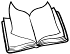 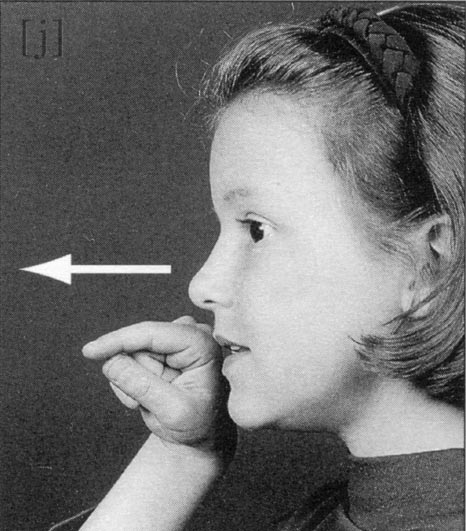 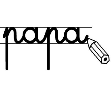 ❶              Ecris les mots en remettant les lettres dans l’ordre.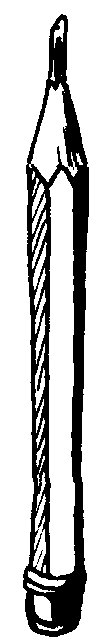 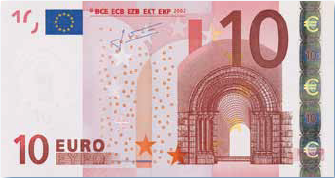 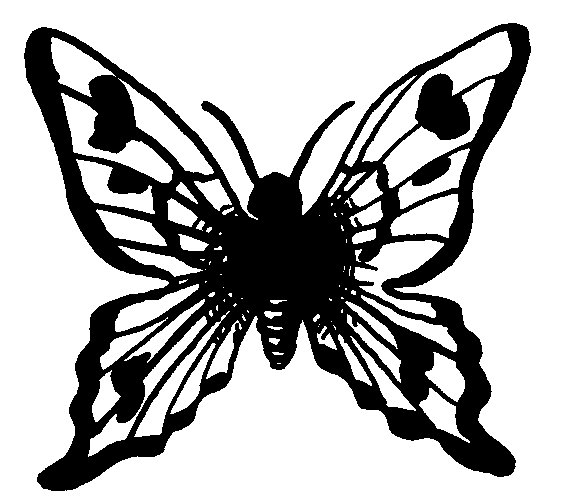 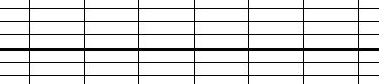 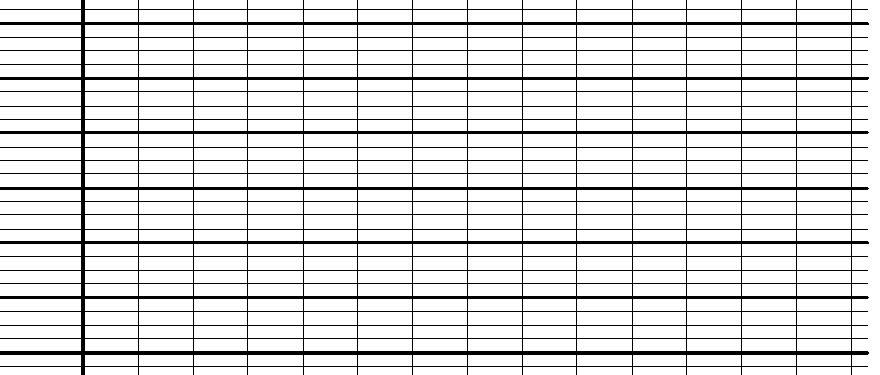 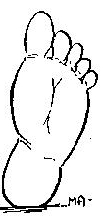 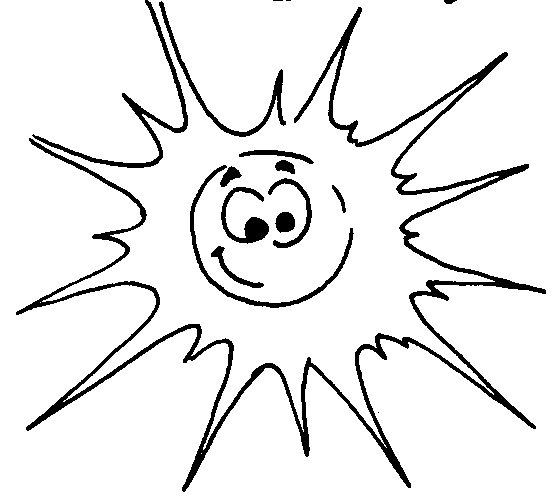 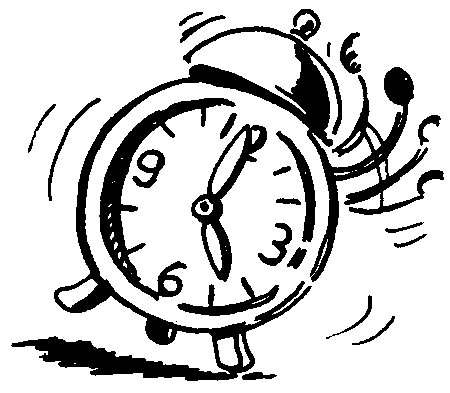 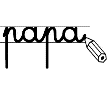 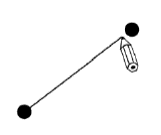 ❷	Relie les syllabes pour fabriquer un mot puis               écris-le.gennille           _____________________   fa  gnon          ______________________mivail            ______________________chetille          ______________________tramille         ______________________